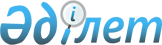 О внесении изменений в решение Мартукского районного маслихата от 8 января 2020 года № 347 "Об утверждении бюджетов сельских округов Мартукского района на 2020-2022 годы"
					
			С истёкшим сроком
			
			
		
					Решение Мартукского районного маслихата Актюбинской области от 10 ноября 2020 года № 415. Зарегистрировано Департаментом юстиции Актюбинской области 12 ноября 2020 года № 7629. Прекращено действие в связи с истечением срока
      В соответствии со статьями 9-1, 109-1 Бюджетного кодекса Республики Казахстан от 4 декабря 2008 года и статьей 6 Закона Республики Казахстан от 23 января 2001 года "О местном государственном управлении и самоуправлении в Республике Казахстан", Мартукский районный маслихат РЕШИЛ:
      1. Внести в решение Мартукского районного маслихата от 8 января 2020 года № 347 "Об утверждении бюджетов сельских округов Мартукского района на 2020-2022 годы" (зарегистрированное в Реестре государственной регистрации нормативных правовых актов № 6661, опубликованное 16 января 2020 года в эталонном контрольном банке нормативных правовых актов Республики Казахстан в электронном виде) следующие изменения:
      в пункте 1:
      в подпункте 1):
      доходы – цифры "24 584,7" заменить цифрами "25 504,7",
      в том числе:
      поступления трансфертов – цифры "23 682" заменить цифрами "24 602";
      в подпункте 2):
      затраты – цифры "24 584,7" заменить цифрами "25 504,7";
      в пункте 9:
      в подпункте 1):
      доходы – цифры "192 180,1" заменить цифрами "186 126,1",
      в том числе:
      поступления трансфертов – цифры "189 655,1" заменить цифрами "183 601,1";
      в подпункте 2):
      затраты – цифры "193 861,8" заменить цифрами "187 807,8";
      в пункте 14:
      в подпункте 1):
      доходы – цифры "22 406,7" заменить цифрами "23 609,7",
      в том числе:
      поступления трансфертов – цифры "21 262,4" заменить цифрами "22 465,4";
      в подпункте 2):
      затраты – цифры "22 406,7" заменить цифрами "23 609,7";
      в пункте 19:
      в подпункте 1):
      доходы – цифры "21 291,1" заменить цифрами "20 991,2",
      в том числе:
      поступления трансфертов – цифры "20 314,9" заменить цифрами "20 015";
      в подпункте 2):
      затраты – цифры "21 291,1" заменить цифрами "20 991,2";
      в пункте 24:
      в подпункте 1):
      доходы – цифры "583 557" заменить цифрами "591 697,5",
      в том числе:
      поступления трансфертов – цифры "541 971" заменить цифрами "550 111,5";
      в подпункте 2):
      затраты – цифры "587 084,5" заменить цифрами "595 225";
      в подпункте 3):
      чистое бюджетное кредитование – цифру "0" заменить цифрами "723 344,8",
      в том числе:
      бюджетные кредиты – цифру "0" заменить цифрами "723 344,8";
      в подпункте 5):
      дефицит (профицит) бюджета – цифры "-767 440,5" заменить цифрами "-726 872,3";
      в подпункте 6):
      финансирование дефицита (использование профицита) бюджета – цифры "767 440,5" заменить цифрами "726 872,3";
      в пункте 29:
      в подпункте 1):
      доходы – цифры "26 455" заменить цифрами "26 813",
      в том числе:
      поступления трансфертов – цифры "23 108" заменить цифрами "23 466";
      в подпункте 2):
      затраты – цифры "26 455" заменить цифрами "26 813";
      в пункте 32:
      в подпункте 1):
      доходы – цифры "113 316,4" заменить цифрами "112 526,4",
      в том числе:
      поступления трансфертов – цифры "109 005,4" заменить цифрами "108 215,4";
      в подпункте 2):
      затраты – цифры "116 605,8" заменить цифрами "115 815,8";
      в подпункте 3):
      чистое бюджетное кредитование – цифру "0" заменить цифрами "94 940,4",
      в том числе:
      бюджетные кредиты – цифру "0" заменить цифрами "94 940,4";
      в подпункте 5):
      дефицит (профицит) бюджета – цифры "-104 511" заменить цифрами "-98 229,8";
      в подпункте 6):
      финансирование дефицита (использование профицита) бюджета – цифры "104 511" заменить цифрами "98 229,8";
      в пункте 37:
      в подпункте 1):
      доходы – цифры "103 421,4" заменить цифрами "100 837,4",
      в том числе:
      поступления трансфертов – цифры "101 010,6" заменить цифрами "98 426,6";
      в подпункте 2):
      затраты – цифры "103 421,4" заменить цифрами "100 837,4".
      2. Приложения 1, 4, 10, 13, 19, 22, 25, 28, 31, 34, 37 указанного решения изложить в новой редакции согласно приложениям 1, 2, 3, 4, 5, 6, 7, 8, 9, 10, 11 к настоящему решению.
      3. Государственному учреждению "Аппарат Мартукского районного маслихата" в установленном законодательством порядке обеспечить государственную регистрацию настоящего решения в Департаменте юстиции Актюбинской области.
      4. Настоящее решение вводится в действие с 1 января 2020 года. Бюджет Аккудыкского сельского округа на 2020 год Бюджет Байнассайского сельского округа на 2020 год Бюджет Жайсанского сельского округа на 2020 год Бюджет Каратогайского сельского округа на 2020 год Бюджет Курмансайского сельского округа на 2020 год Бюджет Кызылжарского сельского округа на 2020 год Бюджет Мартукского сельского округа на 2020 год Бюджет Родниковского сельского округа на 2020 год Бюджет Сарыжарского сельского округа на 2020 год Бюджет Танирбергенского сельского округа на 2020 год Бюджет Хазретовского сельского округа на 2020 год
					© 2012. РГП на ПХВ «Институт законодательства и правовой информации Республики Казахстан» Министерства юстиции Республики Казахстан
				
      Председатель сессии Мартукского районного маслихата 

Б. Акзамов

      Секретарь Мартукского районного маслихата 

А. Альмухамбетов
Приложение 1 к решению Мартукского районного маслихата от 10 ноября 2020 года № 415Приложение 1 к решению Мартукского районного маслихата от 8 января 2020 года № 347
Категория
Категория
Категория
Категория
Сумма, тысяч тенге
Класс
Класс
Класс
Сумма, тысяч тенге
Подкласс
Подкласс
Сумма, тысяч тенге
Наименование
Сумма, тысяч тенге
1
2
3
4
5
Доходы
25 504,7 
1
Налоговые поступления
836
01
Подоходный налог
3
2
Индивидуальный подоходный налог
3
04
Налоги на собственность
833
1
Налоги на имущество
25
3
Земельный налог
275
4
Налог на транспортные средства
533
2
Неналоговые поступления
66,7
06
Прочие неналоговые поступления
66,7
1
Прочие неналоговые поступления
66,7
4
Поступления трансфертов
24 602
02
Трансферты из вышестоящих органов государственного управления
24 602
3
Трансферты из районного (города областного значения) бюджета
24 602
Функциональная группа
Функциональная группа
Функциональная группа
Функциональная группа
Функциональная группа
Сумма, тысяч тенге
Функциональная подгруппа
Функциональная подгруппа
Функциональная подгруппа
Функциональная подгруппа
Сумма, тысяч тенге
Администратор бюджетных программ
Администратор бюджетных программ
Администратор бюджетных программ
Сумма, тысяч тенге
Программа
Программа
Сумма, тысяч тенге
Наименование
Сумма, тысяч тенге
1
2
3
4
5
6
Затраты
25 504,7
01
Государственные услуги общего характера
13 383
1
Представительные, исполнительные и другие органы, выполняющие общие функции государственного управления
13 383
124
Аппарат акима города районного значения, села, поселка, сельского округа
13 383
001
Услуги по обеспечению деятельности акима города районного значения, села, поселка, сельского округа
13 063
022
Капитальные расходы государственного органа
320
06
Социальная помощь и социальное обеспечение
4 361
2
Социальная помощь
4 361
124
Аппарат акима города районного значения, села, поселка, сельского округа
4 361
003
Оказание социальной помощи нуждающимся гражданам на дому
4 361
07
Жилищно-коммунальное хозяйство
5 166,7
2
Коммунальное хозяйство
3 000
124
Аппарат акима города районного значения, села, поселка, сельского округа
3 000
014
Организация водоснабжения населенных пунктов
3 000
3
Благоустройство населенных пунктов
2 166,7
124
Аппарат акима города районного значения, села, поселка, сельского округа
2 166,7
008
Освещение улиц в населенных пунктах
1 450
009
Обеспечение санитарии населенных пунктов
390
011
Благоустройство и озеленение населенных пунктов
326,7
12
Транспорт и коммуникации
978
1
Автомобильный транспорт
978
124
Аппарат акима города районного значения, села, поселка, сельского округа
978
013
Обеспечение функционирования автомобильных дорог в городах районного значения, селах, поселках, сельских округах
978
13
Прочие
1 616
9
Прочие
1 616
124
Аппарат акима города районного значения, села, поселка, сельского округа
1 616
040
Реализация мероприятий для решения вопросов обустройства населенных пунктов в реализацию мер по содействию экономическому развитию регионов в рамках Программы развития регионов до 2025 года
1 616
Функциональная группа
Функциональная группа
Функциональная группа
Функциональная группа
Функциональная группа
Сумма, тысяч тенге
Функциональная подгруппа
Функциональная подгруппа
Функциональная подгруппа
Функциональная подгруппа
Сумма, тысяч тенге
Администратор бюджетных программ
Администратор бюджетных программ
Администратор бюджетных программ
Сумма, тысяч тенге
Программа
Программа
Сумма, тысяч тенге
Наименование
Сумма, тысяч тенге
1
2
3
4
5
6
Чистое бюджетное кредитование
0
Категория
Категория
Категория
Категория
Сумма, тысяч тенге
Класс
Класс
Класс
Сумма, тысяч тенге
Подкласс
Подкласс
Сумма, тысяч тенге
Наименование
Сумма, тысяч тенге
1
2
3
4
5
5
Погашение бюджетных кредитов
0
01
Погашение бюджетных кредитов
0
1
Погашение бюджетных кредитов, выданных из государственного бюджета
0
Функциональная группа
Функциональная группа
Функциональная группа
Функциональная группа
Функциональная группа
Сумма, тысяч тенге
Функциональная подгруппа
Функциональная подгруппа
Функциональная подгруппа
Функциональная подгруппа
Сумма, тысяч тенге
Администратор бюджетных программ
Администратор бюджетных программ
Администратор бюджетных программ
Сумма, тысяч тенге
Программа
Программа
Сумма, тысяч тенге
Наименование
Сумма, тысяч тенге
1
2
3
4
5
6
Сальдо по операциям с финансовыми активами
0
Приобретение финансовых активов
0
Дефицит (профицит) бюджета
0
Финансирование дефицита (использование профицита) бюджета
0
Категория
Категория
Категория
Категория
Сумма, тысяч тенге
Класс
Класс
Класс
Сумма, тысяч тенге
Подкласс
Подкласс
Сумма, тысяч тенге
Наименование
Сумма, тысяч тенге
1
2
3
4
5
7
Поступление займов
0
01
Внутренние государственные займы
0
2
Договоры займа
0
Функциональная группа
Функциональная группа
Функциональная группа
Функциональная группа
Функциональная группа
Сумма, тысяч тенге
Функциональная подгруппа
Функциональная подгруппа
Функциональная подгруппа
Функциональная подгруппа
Сумма, тысяч тенге
Администратор бюджетных программ
Администратор бюджетных программ
Администратор бюджетных программ
Сумма, тысяч тенге
Программа
Программа
Сумма, тысяч тенге
Наименование
Сумма, тысяч тенге
1
2
3
4
5
6
16
Погашение займов
0
1
Погашение займов
0Приложение 2 к решению Мартукского районного маслихата от 10 ноября 2020 года № 415Приложение 4 к решению Мартукского районного маслихата от 8 января 2020 года № 347
Категория
Категория
Категория
Категория
Сумма, тысяч тенге
Класс
Класс
Класс
Сумма, тысяч тенге
Подкласс
Подкласс
Сумма, тысяч тенге
Наименование
Сумма, тысяч тенге
1
2
3
4
5
Доходы
18 700,3
1
Налоговые поступления
696
04
Налоги на собственность
696
1
Налоги на имущество
5
3
Земельный налог
65
4
Налог на транспортные средства
626
2
Неналоговые поступления
0,3
06
Прочие неналоговые поступления
0,3
1
Прочие неналоговые поступления
0,3
4
Поступления трансфертов
18 004
02
Трансферты из вышестоящих органов государственного управления
18 004
3
Трансферты из районного (города областного значения) бюджета
18 004
Функциональная группа
Функциональная группа
Функциональная группа
Функциональная группа
Функциональная группа
Сумма, тысяч тенге
Функциональная подгруппа
Функциональная подгруппа
Функциональная подгруппа
Функциональная подгруппа
Сумма, тысяч тенге
Администратор бюджетных программ
Администратор бюджетных программ
Администратор бюджетных программ
Сумма, тысяч тенге
Программа
Программа
Сумма, тысяч тенге
Наименование
Сумма, тысяч тенге
1
2
3
4
5
6
Затраты
18 700,3
01
Государственные услуги общего характера
15 069
1
Представительные, исполнительные и другие органы, выполняющие общие функции государственного управления
15 069
124
Аппарат акима города районного значения, села, поселка, сельского округа
15 069
001
Услуги по обеспечению деятельности акима города районного значения, села, поселка, сельского округа
14 856
022
Капитальные расходы государственного органа
213
04
Образование
693
2
Начальное, основное среднее и общее среднее образование
693
124
Аппарат акима города районного значения, села, поселка, сельского округа
693
005
Организация бесплатного подвоза учащихся до ближайшей школы и обратно в сельской местности
693
07
Жилищно-коммунальное хозяйство
1 756,3
3
Благоустройство населенных пунктов
1 756,3
124
Аппарат акима города районного значения, села, поселка, сельского округа
1 756,3
008
Освещение улиц в населенных пунктах
956
009
Обеспечение санитарии населенных пунктов
500
011
Благоустройство и озеленение населенных пунктов
300,3
12
Транспорт и коммуникации
500
1
Автомобильный транспорт
500
124
Аппарат акима города районного значения, села, поселка, сельского округа
500
013
Обеспечение функционирования автомобильных дорог в городах районного значения, селах, поселках, сельских округах
500
13
Прочие
682
9
Прочие
682
124
Аппарат акима города районного значения, села, поселка, сельского округа
682
040
Реализация мероприятий для решения вопросов обустройства населенных пунктов в реализацию мер по содействию экономическому развитию регионов в рамках Программы развития регионов до 2025 года
682
Функциональная группа
Функциональная группа
Функциональная группа
Функциональная группа
Функциональная группа
Сумма, тысяч тенге
Функциональная подгруппа
Функциональная подгруппа
Функциональная подгруппа
Функциональная подгруппа
Сумма, тысяч тенге
Администратор бюджетных программ
Администратор бюджетных программ
Администратор бюджетных программ
Сумма, тысяч тенге
Программа
Программа
Сумма, тысяч тенге
Наименование
Сумма, тысяч тенге
1
2
3
4
5
6
Чистое бюджетное кредитование
0
Категория
Категория
Категория
Категория
Сумма, тысяч тенге
Класс
Класс
Класс
Сумма, тысяч тенге
Подкласс
Подкласс
Сумма, тысяч тенге
Наименование
Сумма, тысяч тенге
1
2
3
4
5
5
Погашение бюджетных кредитов
0
01
Погашение бюджетных кредитов
0
1
Погашение бюджетных кредитов, выданных из государственного бюджета
0
Функциональная группа
Функциональная группа
Функциональная группа
Функциональная группа
Функциональная группа
Сумма, тысяч тенге
Функциональная подгруппа
Функциональная подгруппа
Функциональная подгруппа
Функциональная подгруппа
Сумма, тысяч тенге
Администратор бюджетных программ
Администратор бюджетных программ
Администратор бюджетных программ
Сумма, тысяч тенге
Программа
Программа
Сумма, тысяч тенге
Наименование
Сумма, тысяч тенге
1
2
3
4
5
6
Сальдо по операциям с финансовыми активами
0
Приобретение финансовых активов
0
Дефицит (профицит) бюджета
0
Финансирование дефицита (использование профицита) бюджета
0
Категория
Категория
Категория
Категория
Сумма, тысяч тенге
Класс
Класс
Класс
Сумма, тысяч тенге
Подкласс
Подкласс
Сумма, тысяч тенге
Наименование
Сумма, тысяч тенге
1
2
3
4
5
7
Поступление займов
0
01
Внутренние государственные займы
0
2
Договоры займа
0
Функциональная группа
Функциональная группа
Функциональная группа
Функциональная группа
Функциональная группа
Сумма, тысяч тенге
Функциональная подгруппа
Функциональная подгруппа
Функциональная подгруппа
Функциональная подгруппа
Сумма, тысяч тенге
Администратор бюджетных программ
Администратор бюджетных программ
Администратор бюджетных программ
Сумма, тысяч тенге
Программа
Программа
Сумма, тысяч тенге
Наименование
Сумма, тысяч тенге
1
2
3
4
5
6
16
Погашение займов
0
1
Погашение займов
0Приложение 3 к решению Мартукского районного маслихата от 10 ноября 2020 года № 415Приложение 10 к решению Мартукского районного маслихата от 8 января 2020 года № 347
Категория
Категория
Категория
Категория
Сумма, тысяч тенге
Класс
Класс
Класс
Сумма, тысяч тенге
Подкласс
Подкласс
Сумма, тысяч тенге
Наименование
Сумма, тысяч тенге
1
2
3
4
5
Доходы
186 126,1
1
Налоговые поступления
2 525
01
Подоходный налог
413
2
Индивидуальный подоходный налог
413
04
Налоги на собственность
2 112
1
Налоги на имущество
62
3
Земельный налог
350
4
Налог на транспортные средства
1 700
4
Поступления трансфертов
183 601,1
02
Трансферты из вышестоящих органов государственного управления
183 601,1
3
Трансферты из районного (города областного значения) бюджета
183 601,1
Функциональная группа
Функциональная группа
Функциональная группа
Функциональная группа
Функциональная группа
Сумма, тысяч тенге
Функциональная подгруппа
Функциональная подгруппа
Функциональная подгруппа
Функциональная подгруппа
Сумма, тысяч тенге
Администратор бюджетных программ
Администратор бюджетных программ
Администратор бюджетных программ
Сумма, тысяч тенге
Программа
Программа
Сумма, тысяч тенге
Наименование
Сумма, тысяч тенге
1
2
3
4
5
6
Затраты
187 807,8
01
Государственные услуги общего характера
20 123
1
Представительные, исполнительные и другие органы, выполняющие общие функции государственного управления
20 123
124
Аппарат акима города районного значения, села, поселка, сельского округа
20 123
001
Услуги по обеспечению деятельности акима города районного значения, села, поселка, сельского округа
20 090
022
Капитальные расходы государственного органа
33
04
Образование
67 683
1
Дошкольное воспитание и обучение
67 683
124
Аппарат акима города районного значения, села, поселка, сельского округа
67 683
004
Дошкольное воспитание и обучение и организация медицинского обслуживания в организациях дошкольного воспитания и обучения
67 683
06
Социальная помощь и социальное обеспечение
6 231
2
Социальная помощь
6 231
124
Аппарат акима города районного значения, села, поселка, сельского округа
6 231
003
Оказание социальной помощи нуждающимся гражданам на дому
6 231
07
Жилищно-коммунальное хозяйство
13 112,7
3
Благоустройство населенных пунктов
13 112,7
124
Аппарат акима города районного значения, села, поселка, сельского округа
13 112,7
008
Освещение улиц в населенных пунктах
10 437
009
Обеспечение санитарии населенных пунктов
1 559,7
011
Благоустройство и озеленение населенных пунктов
1 116
12
Транспорт и коммуникации
77 761,1
1
Автомобильный транспорт
77 761,1
124
Аппарат акима города районного значения, села, поселка, сельского округа
77 761,1
013
Обеспечение функционирования автомобильных дорог в городах районного значения, селах, поселках, сельских округах
1 000
045
Капитальный и средний ремонт автомобильных дорог районного значения и улиц населенных пунктов
76 761,1
13
Прочие
2 897
9
Прочие
2 897
124
Аппарат акима города районного значения, села, поселка, сельского округа
2 897
040
Реализация мероприятий для решения вопросов обустройства населенных пунктов в реализацию мер по содействию экономическому развитию регионов в рамках Программы развития регионов до 2025года
2 897
Функциональная группа
Функциональная группа
Функциональная группа
Функциональная группа
Функциональная группа
Сумма, тысяч тенге
Функциональная подгруппа
Функциональная подгруппа
Функциональная подгруппа
Функциональная подгруппа
Сумма, тысяч тенге
Администратор бюджетных программ
Администратор бюджетных программ
Администратор бюджетных программ
Сумма, тысяч тенге
Программа
Программа
Сумма, тысяч тенге
Наименование
Сумма, тысяч тенге
1
2
3
4
5
6
Чистое бюджетное кредитование
0
Категория
Категория
Категория
Категория
Сумма, тысяч тенге
Класс
Класс
Класс
Сумма, тысяч тенге
Подкласс
Подкласс
Сумма, тысяч тенге
Наименование
Сумма, тысяч тенге
1
2
3
4
5
5
Погашение бюджетных кредитов
0
01
Погашение бюджетных кредитов
0
1
Погашение бюджетных кредитов, выданных из государственного бюджета
0
Функциональная группа
Функциональная группа
Функциональная группа
Функциональная группа
Функциональная группа
Сумма, тысяч тенге
Функциональная подгруппа
Функциональная подгруппа
Функциональная подгруппа
Функциональная подгруппа
Сумма, тысяч тенге
Администратор бюджетных программ
Администратор бюджетных программ
Администратор бюджетных программ
Сумма, тысяч тенге
Программа
Программа
Сумма, тысяч тенге
Наименование
Сумма, тысяч тенге
1
2
3
4
5
6
Сальдо по операциям с финансовыми активами
0
Приобретение финансовых активов
0
Дефицит (профицит) бюджета
-1 681,7
Финансирование дефицита (использование профицита) бюджета
1 681,7
Категория
Категория
Категория
Категория
Сумма, тысяч тенге
Класс
Класс
Класс
Сумма, тысяч тенге
Подкласс
Подкласс
Сумма, тысяч тенге
Наименование
Сумма, тысяч тенге
1
2
3
4
5
7
Поступление займов
0
01
Внутренние государственные займы
0
2
Договоры займа
0
Функциональная группа
Функциональная группа
Функциональная группа
Функциональная группа
Функциональная группа
Сумма, тысяч тенге
Функциональная подгруппа
Функциональная подгруппа
Функциональная подгруппа
Функциональная подгруппа
Сумма, тысяч тенге
Администратор бюджетных программ
Администратор бюджетных программ
Администратор бюджетных программ
Сумма, тысяч тенге
Программа
Программа
Сумма, тысяч тенге
Наименование
Сумма, тысяч тенге
1
2
3
4
5
6
16
Погашение займов
0
1
Погашение займов
0
Категория
Категория
Категория
Категория
Сумма, тысяч тенге
Класс
Класс
Класс
Сумма, тысяч тенге
Подкласс
Подкласс
Сумма, тысяч тенге
Наименование
Сумма, тысяч тенге
1
2
3
4
5
8
Используемые остатки бюджетных средств
1 681,7
01
Остатки бюджетных средств 
1 681,7
1
Свободные остатки бюджетных средств
1 681,7Приложение 4 к решению Мартукского районного маслихата от 10 ноября 2020 года № 415Приложение 13 к решению Мартукского районного маслихата от 8 января 2020 года № 347
Категория
Категория
Категория
Категория
Сумма, тысяч тенге
Класс
Класс
Класс
Сумма, тысяч тенге
Подкласс
Подкласс
Сумма, тысяч тенге
Наименование
Сумма, тысяч тенге
1
2
3
4
5
Доходы
23 609,7
1
Налоговые поступления
1 124
04
Налоги на собственность
1 124
1
Налоги на имущество
34
3
Земельный налог
90
4
Налог на транспортные средства
1 000
2
Неналоговые поступления
20,3
06
Прочие неналоговые поступления
20,3
1
Прочие неналоговые поступления
20,3
4
Поступления трансфертов
22 465,4
02
Трансферты из вышестоящих органов государственного управления
22 465,4
3
Трансферты из районного (города областного значения) бюджета
22 465,4
Функциональная группа
Функциональная группа
Функциональная группа
Функциональная группа
Функциональная группа
Сумма, тысяч тенге
Функциональная подгруппа
Функциональная подгруппа
Функциональная подгруппа
Функциональная подгруппа
Сумма, тысяч тенге
Администратор бюджетных программ
Администратор бюджетных программ
Администратор бюджетных программ
Сумма, тысяч тенге
Программа
Программа
Сумма, тысяч тенге
Наименование
Сумма, тысяч тенге
1
2
3
4
5
6
Затраты
23 609,7
01
Государственные услуги общего характера
15 419
1
Представительные, исполнительные и другие органы, выполняющие общие функции государственного управления
15 419
124
Аппарат акима города районного значения, села, поселка, сельского округа
15 419
001
Услуги по обеспечению деятельности акима города районного значения, села, поселка, сельского округа
14 986
022
Капитальные расходы государственного органа
433
06
Социальная помощь и социальное обеспечение
1 567
2
Социальная помощь
1 567
124
Аппарат акима города районного значения, села, поселка, сельского округа
1 567
003
Оказание социальной помощи нуждающимся гражданам на дому
1 567
07
Жилищно-коммунальное хозяйство
3 186,7
3
Благоустройство населенных пунктов
3 186,7
124
Аппарат акима города районного значения, села, поселка, сельского округа
3 186,7
008
Освещение улиц в населенных пунктах
1 560,4
009
Обеспечение санитарии населенных пунктов
257
011
Благоустройство и озеленение населенных пунктов
1 369,3
12
Транспорт и коммуникации
1 794
1
Автомобильный транспорт
1 794
124
Аппарат акима города районного значения, села, поселка, сельского округа
1 794
013
Обеспечение функционирования автомобильных дорог в городах районного значения, селах, поселках, сельских округах
700
045
Капитальный и средний ремонт автомобильных дорог районного значения и улиц населенных пунктов
1 094
13
Прочие
1 643
9
Прочие
1 643
124
Аппарат акима города районного значения, села, поселка, сельского округа
1 643
040
Реализация мероприятий для решения вопросов обустройства населенных пунктов в реализацию мер по содействию экономическому развитию регионов в рамках Программы развития регионов до 2025года
1 643
Функциональная группа
Функциональная группа
Функциональная группа
Функциональная группа
Функциональная группа
Сумма, тысяч тенге
Функциональная подгруппа
Функциональная подгруппа
Функциональная подгруппа
Функциональная подгруппа
Сумма, тысяч тенге
Администратор бюджетных программ
Администратор бюджетных программ
Администратор бюджетных программ
Сумма, тысяч тенге
Программа
Программа
Сумма, тысяч тенге
Наименование
Сумма, тысяч тенге
1
2
3
4
5
6
Чистое бюджетное кредитование
0
Категория
Категория
Категория
Категория
Сумма, тысяч тенге
Класс
Класс
Класс
Сумма, тысяч тенге
Подкласс
Подкласс
Сумма, тысяч тенге
Наименование
Сумма, тысяч тенге
1
2
3
4
5
5
Погашение бюджетных кредитов
0
01
Погашение бюджетных кредитов
0
1
Погашение бюджетных кредитов, выданных из государственного бюджета
0
Функциональная группа
Функциональная группа
Функциональная группа
Функциональная группа
Функциональная группа
Сумма, тысяч тенге
Функциональная подгруппа
Функциональная подгруппа
Функциональная подгруппа
Функциональная подгруппа
Сумма, тысяч тенге
Администратор бюджетных программ
Администратор бюджетных программ
Администратор бюджетных программ
Сумма, тысяч тенге
Программа
Программа
Сумма, тысяч тенге
Наименование
Сумма, тысяч тенге
1
2
3
4
5
6
Сальдо по операциям с финансовыми активами
0
Приобретение финансовых активов
0
Дефицит (профицит) бюджета
0
Финансирование дефицита (использование профицита) бюджета
0
Категория
Категория
Категория
Категория
Сумма, тысяч тенге
Класс
Класс
Класс
Сумма, тысяч тенге
Подкласс
Подкласс
Сумма, тысяч тенге
Наименование
Сумма, тысяч тенге
1
2
3
4
5
7
Поступление займов
0
01
Внутренние государственные займы
0
2
Договоры займа
0
Функциональная группа
Функциональная группа
Функциональная группа
Функциональная группа
Функциональная группа
Сумма, тысяч тенге
Функциональная подгруппа
Функциональная подгруппа
Функциональная подгруппа
Функциональная подгруппа
Сумма, тысяч тенге
Администратор бюджетных программ
Администратор бюджетных программ
Администратор бюджетных программ
Сумма, тысяч тенге
Программа
Программа
Сумма, тысяч тенге
Наименование
Сумма, тысяч тенге
1
2
3
4
5
6
16
Погашение займов
0
1
Погашение займов
0Приложение 5 к решению Мартукского районного маслихата от 10 ноября 2020 года № 415Приложение 19 к решению Мартукского районного маслихата от 8 января 2020 года № 347
Категория
Категория
Категория
Категория
Сумма, тысяч тенге
Класс
Класс
Класс
Сумма, тысяч тенге
Подкласс
Подкласс
Сумма, тысяч тенге
Наименование
Сумма, тысяч тенге
1
2
3
4
5
Доходы
20 991,2
1
Налоговые поступления
712
01
Подоходный налог
12
2
Индивидуальный подоходный налог
12
04
Налоги на собственность
700
1
Налоги на имущество
3
3
Земельный налог
44
4
Налог на транспортные средства
653
2
Неналоговые поступления
264,2
06
Прочие неналоговые поступления
264,2
1
Прочие неналоговые поступления
264,2
4
Поступления трансфертов
20 015
02
Трансферты из вышестоящих органов государственного управления
20 015
3
Трансферты из районного (города областного значения) бюджета
20 015
Функциональная группа
Функциональная группа
Функциональная группа
Функциональная группа
Функциональная группа
Сумма, тысяч тенге
Функциональная подгруппа
Функциональная подгруппа
Функциональная подгруппа
Функциональная подгруппа
Сумма, тысяч тенге
Администратор бюджетных программ
Администратор бюджетных программ
Администратор бюджетных программ
Сумма, тысяч тенге
Программа
Программа
Сумма, тысяч тенге
Наименование
Сумма, тысяч тенге
1
2
3
4
5
6
Затраты
20 991,2
01
Государственные услуги общего характера
16 162
1
Представительные, исполнительные и другие органы, выполняющие общие функции государственного управления
16 162
124
Аппарат акима города районного значения, села, поселка, сельского округа
16 162
001
Услуги по обеспечению деятельности акима города районного значения, села, поселка, сельского округа
15 912
022
Капитальные расходы государственного органа
250
06
Социальная помощь и социальное обеспечение
1 567
2
Социальная помощь
1 567
124
Аппарат акима города районного значения, села, поселка, сельского округа
1 567
003
Оказание социальной помощи нуждающимся гражданам на дому
1 567
07
Жилищно-коммунальное хозяйство
1 718,2
2
Коммунальное хозяйство
260
124
Аппарат акима города районного значения, села, поселка, сельского округа
260
014
Организация водоснабжения населенных пунктов
260
3
Благоустройство населенных пунктов
1 458,2
124
Аппарат акима города районного значения, села, поселка, сельского округа
1 458,2
008
Освещение улиц в населенных пунктах
957
009
Обеспечение санитарии населенных пунктов
237
011
Благоустройство и озеленение населенных пунктов
264,2
12
Транспорт и коммуникации
764
1
Автомобильный транспорт
764
124
Аппарат акима города районного значения, села, поселка, сельского округа
764
013
Обеспечение функционирования автомобильных дорог в городах районного значения, селах, поселках, сельских округах
764
13
Прочие
780
9
Прочие
780
124
Аппарат акима города районного значения, села, поселка, сельского округа
780
040
Реализация мероприятий для решения вопросов обустройства населенных пунктов в реализацию мер по содействию экономическому развитию регионов в рамках Программы развития регионов до 2025года
780
Функциональная группа
Функциональная группа
Функциональная группа
Функциональная группа
Функциональная группа
Сумма, тысяч тенге
Функциональная подгруппа
Функциональная подгруппа
Функциональная подгруппа
Функциональная подгруппа
Сумма, тысяч тенге
Администратор бюджетных программ
Администратор бюджетных программ
Администратор бюджетных программ
Сумма, тысяч тенге
Программа
Программа
Сумма, тысяч тенге
Наименование
Сумма, тысяч тенге
1
2
3
4
5
6
Чистое бюджетное кредитование
0
Категория
Категория
Категория
Категория
Сумма, тысяч тенге
Класс
Класс
Класс
Сумма, тысяч тенге
Подкласс
Подкласс
Сумма, тысяч тенге
Наименование
Сумма, тысяч тенге
1
2
3
4
5
5
Погашение бюджетных кредитов
0
01
Погашение бюджетных кредитов
0
1
Погашение бюджетных кредитов, выданных из государственного бюджета
0
Функциональная группа
Функциональная группа
Функциональная группа
Функциональная группа
Функциональная группа
Сумма, тысяч тенге
Функциональная подгруппа
Функциональная подгруппа
Функциональная подгруппа
Функциональная подгруппа
Сумма, тысяч тенге
Администратор бюджетных программ
Администратор бюджетных программ
Администратор бюджетных программ
Сумма, тысяч тенге
Программа
Программа
Сумма, тысяч тенге
Наименование
Сумма, тысяч тенге
1
2
3
4
5
6
Сальдо по операциям с финансовыми активами
0
Приобретение финансовых активов
0
Дефицит (профицит) бюджета
0
Финансирование дефицита (использование профицита) бюджета
0
Категория
Категория
Категория
Категория
Сумма, тысяч тенге
Класс
Класс
Класс
Сумма, тысяч тенге
Подкласс
Подкласс
Сумма, тысяч тенге
Наименование
Сумма, тысяч тенге
1
2
3
4
5
7
Поступление займов
0
01
Внутренние государственные займы
0
2
Договоры займа
0
Функциональная группа
Функциональная группа
Функциональная группа
Функциональная группа
Функциональная группа
Сумма, тысяч тенге
Функциональная подгруппа
Функциональная подгруппа
Функциональная подгруппа
Функциональная подгруппа
Сумма, тысяч тенге
Администратор бюджетных программ
Администратор бюджетных программ
Администратор бюджетных программ
Сумма, тысяч тенге
Программа
Программа
Сумма, тысяч тенге
Наименование
Сумма, тысяч тенге
1
2
3
4
5
6
16
Погашение займов
0
1
Погашение займов
0Приложение 6 к решению Мартукского районного маслихата от 10 ноября 2020 года № 415Приложение 22 к решению Мартукского районного маслихата от 8 января 2020 года № 347
Категория
Категория
Категория
Категория
Сумма, тысяч тенге
Класс
Класс
Класс
Сумма, тысяч тенге
Подкласс
Подкласс
Сумма, тысяч тенге
Наименование
Сумма, тысяч тенге
1
2
3
4
5
Доходы
22 319
1
Налоговые поступления
1 280
01
Подоходный налог
80
2
Индивидуальный подоходный налог
80
04
Налоги на собственность
1 200
1
Налоги на имущество
22
3
Земельный налог
111
4
Налог на транспортные средства
1 067
2
Неналоговые поступления
232
06
Прочие неналоговые поступления
232
1
Прочие неналоговые поступления
232
4
Поступления трансфертов
20 807
02
Трансферты из вышестоящих органов государственного управления
20 807
3
Трансферты из районного (города областного значения) бюджета
20 807
Функциональная группа
Функциональная группа
Функциональная группа
Функциональная группа
Функциональная группа
Сумма, тысяч тенге
Функциональная подгруппа
Функциональная подгруппа
Функциональная подгруппа
Функциональная подгруппа
Сумма, тысяч тенге
Администратор бюджетных программ
Администратор бюджетных программ
Администратор бюджетных программ
Сумма, тысяч тенге
Программа
Программа
Сумма, тысяч тенге
Наименование
Сумма, тысяч тенге
1
2
3
4
5
6
Затраты
22 319
01
Государственные услуги общего характера
18 197
1
Представительные, исполнительные и другие органы, выполняющие общие функции государственного управления
18 197
124
Аппарат акима города районного значения, села, поселка, сельского округа
18 197
001
Услуги по обеспечению деятельности акима города районного значения, села, поселка, сельского округа
17 397
022
Капитальные расходы государственного органа
800
07
Жилищно-коммунальное хозяйство
2 000
3
Благоустройство населенных пунктов
2 000
124
Аппарат акима города районного значения, села, поселка, сельского округа
2 000
008
Освещение улиц в населенных пунктах
1 500
011
Благоустройство и озеленение населенных пунктов
500
12
Транспорт и коммуникации
600
1
Автомобильный транспорт
600
124
Аппарат акима города районного значения, села, поселка, сельского округа
600
013
Обеспечение функционирования автомобильных дорог в городах районного значения, селах, поселках, сельских округах
600
13
Прочие
1 522
9
Прочие
1 522
124
Аппарат акима города районного значения, села, поселка, сельского округа
1 522
040
Реализация мероприятий для решения вопросов обустройства населенных пунктов в реализацию мер по содействию экономическому развитию регионов в рамках Программы развития регионов до 2025года
1 522
Функциональная группа
Функциональная группа
Функциональная группа
Функциональная группа
Функциональная группа
Сумма, тысяч тенге
Функциональная подгруппа
Функциональная подгруппа
Функциональная подгруппа
Функциональная подгруппа
Сумма, тысяч тенге
Администратор бюджетных программ
Администратор бюджетных программ
Администратор бюджетных программ
Сумма, тысяч тенге
Программа
Программа
Сумма, тысяч тенге
Наименование
Сумма, тысяч тенге
1
2
3
4
5
6
Чистое бюджетное кредитование
0
Категория
Категория
Категория
Категория
Сумма, тысяч тенге
Класс
Класс
Класс
Сумма, тысяч тенге
Подкласс
Подкласс
Сумма, тысяч тенге
Наименование
Сумма, тысяч тенге
1
2
3
4
5
5
Погашение бюджетных кредитов
0
01
Погашение бюджетных кредитов
0
1
Погашение бюджетных кредитов, выданных из государственного бюджета
0
Функциональная группа
Функциональная группа
Функциональная группа
Функциональная группа
Функциональная группа
Сумма, тысяч тенге
Функциональная подгруппа
Функциональная подгруппа
Функциональная подгруппа
Функциональная подгруппа
Сумма, тысяч тенге
Администратор бюджетных программ
Администратор бюджетных программ
Администратор бюджетных программ
Сумма, тысяч тенге
Программа
Программа
Сумма, тысяч тенге
Наименование
Сумма, тысяч тенге
1
2
3
4
5
6
Сальдо по операциям с финансовыми активами
0
Приобретение финансовых активов
0
Дефицит (профицит) бюджета
0
Финансирование дефицита (использование профицита) бюджета
0
Категория
Категория
Категория
Категория
Сумма, тысяч тенге
Класс
Класс
Класс
Сумма, тысяч тенге
Подкласс
Подкласс
Сумма, тысяч тенге
Наименование
Сумма, тысяч тенге
1
2
3
4
5
7
Поступление займов
0
01
Внутренние государственные займы
0
2
Договоры займа
0
Функциональная группа
Функциональная группа
Функциональная группа
Функциональная группа
Функциональная группа
Сумма, тысяч тенге
Функциональная подгруппа
Функциональная подгруппа
Функциональная подгруппа
Функциональная подгруппа
Сумма, тысяч тенге
Администратор бюджетных программ
Администратор бюджетных программ
Администратор бюджетных программ
Сумма, тысяч тенге
Программа
Программа
Сумма, тысяч тенге
Наименование
Сумма, тысяч тенге
1
2
3
4
5
6
16
Погашение займов
0
1
Погашение займов
0Приложение 7 к решению Мартукского районного маслихата от 10 ноября 2020 года № 415Приложение 25 к решению Мартукского районного маслихата от 8 января 2020 года № 347
Категория
Категория
Категория
Категория
Сумма, тысяч тенге
Класс
Класс
Класс
Сумма, тысяч тенге
Подкласс
Подкласс
Сумма, тысяч тенге
Наименование
Сумма, тысяч тенге
1
2
3
4
5
Доходы
591 697,5 
1
Налоговые поступления
41 586
01
Подоходный налог
5 000
2
Индивидуальный подоходный налог
5 000
04
Налоги на собственность
36 586
1
Налоги на имущество
500
3
Земельный налог
1 960
4
Налог на транспортные средства
34 126
4
Поступления трансфертов
550 111,5
02
Трансферты из вышестоящих органов государственного управления
550 111,5
3
Трансферты из районного (города областного значения) бюджета
550 111,5
Функциональная группа
Функциональная группа
Функциональная группа
Функциональная группа
Функциональная группа
Сумма, тысяч тенге
Функциональная подгруппа
Функциональная подгруппа
Функциональная подгруппа
Функциональная подгруппа
Сумма, тысяч тенге
Администратор бюджетных программ
Администратор бюджетных программ
Администратор бюджетных программ
Сумма, тысяч тенге
Программа
Программа
Сумма, тысяч тенге
Наименование
Сумма, тысяч тенге
1
2
3
4
5
6
Затраты
595 225
01
Государственные услуги общего характера
32 485,4
1
Представительные, исполнительные и другие органы, выполняющие общие функции государственного управления
32 485,4
124
Аппарат акима города районного значения, села, поселка, сельского округа
32 485,4
001
Услуги по обеспечению деятельности акима города районного значения, села, поселка, сельского округа
30 030,5
022
Капитальные расходы государственного органа
2 454,9
04
Образование
236 681
1
Дошкольное воспитание и обучение
236 681
124
Аппарат акима города районного значения, села, поселка, сельского округа
236 681
004
Дошкольное воспитание и обучение и организация медицинского обслуживания в организациях дошкольного воспитания и обучения
236 681
06
Социальная помощь и социальное обеспечение
22 515
2
Социальная помощь
22 515
124
Аппарат акима города районного значения, села, поселка, сельского округа
22 515
003
Оказание социальной помощи нуждающимся гражданам на дому
22 515
07
Жилищно-коммунальное хозяйство
265 516,4
3
Благоустройство населенных пунктов
265 516,4
124
Аппарат акима города районного значения, села, поселка, сельского округа
265 516,4
008
Освещение улиц в населенных пунктах
20 584
009
Обеспечение санитарии населенных пунктов
8 142
010
Содержание мест захоронений и погребение безродных
1 000 
011
Благоустройство и озеленение населенных пунктов
235 790,4
12
Транспорт и коммуникации
31 077,5
1
Автомобильный транспорт
31 077,5
124
Аппарат акима города районного значения, села, поселка, сельского округа
31 077,5
013
Обеспечение функционирования автомобильных дорог в городах районного значения, селах, поселках, сельских округах
23 455,5
045
Капитальный и средний ремонт автомобильных дорог районного значения и улиц населенных пунктов
7 622
13
Прочие
4 822
9
Прочие
4 822
124
Аппарат акима города районного значения, села, поселка, сельского округа
4 822
040
Реализация мероприятий для решения вопросов обустройства населенных пунктов в реализацию мер по содействию экономическому развитию регионов в рамках Программы развития регионов до 2025года
4 822
15
Трансферты
2 127,7
1
Трансферты
2 127,7
048
Возврат неиспользованных (недоиспользованных) целевых трансфертов
2 127,7
015
За счет средств местного бюджета
2 127,7
Чистое бюджетное кредитование
723 344,8
Бюджетные кредиты
723 344,8
07
Жилищно-коммунальное хозяйство
509 726,2
3
Благоустройство населенных пунктов
509 726,2
124
Аппарат акима города районного значения, села, поселка, сельского округа
509 726,2
008
Освещение улиц в населенных пунктах
333 249,3
011
Благоустройство и озеленение населенных пунктов
176 476,9
12
Транспорт и коммуникации
213 618,6
1
Автомобильный транспорт
213 618,6
124
Аппарат акима города районного значения, села, поселка, сельского округа
213 618,6
045
Капитальный и средний ремонт автомобильных дорог районного значения и улиц населенных пунктов
213 618,6
Категория
Категория
Категория
Категория
Сумма, тысяч тенге
Класс
Класс
Класс
Сумма, тысяч тенге
Подкласс
Подкласс
Сумма, тысяч тенге
Наименование
Сумма, тысяч тенге
1
2
3
4
5
5
Погашение бюджетных кредитов
0
01
Погашение бюджетных кредитов
0
1
Погашение бюджетных кредитов, выданных из государственного бюджета
0
Функциональная группа
Функциональная группа
Функциональная группа
Функциональная группа
Функциональная группа
Сумма, тысяч тенге
Функциональная подгруппа
Функциональная подгруппа
Функциональная подгруппа
Функциональная подгруппа
Сумма, тысяч тенге
Администратор бюджетных программ
Администратор бюджетных программ
Администратор бюджетных программ
Сумма, тысяч тенге
Программа
Программа
Сумма, тысяч тенге
Наименование
Сумма, тысяч тенге
1
2
3
4
5
6
Сальдо по операциям с финансовыми активами
0
Приобретение финансовых активов
0
Дефицит (профицит) бюджета
-726 872,3
Финансирование дефицита (использование профицита) бюджета
726 872,3
Категория
Категория
Категория
Категория
Сумма, тысяч тенге
Класс
Класс
Класс
Сумма, тысяч тенге
Подкласс
Подкласс
Сумма, тысяч тенге
Наименование
Сумма, тысяч тенге
1
2
3
4
5
7
Поступление займов
723 344,8
01
Внутренние государственные займы
723 344,8
2
Договоры займа
723 344,8
Функциональная группа
Функциональная группа
Функциональная группа
Функциональная группа
Функциональная группа
Сумма, тысяч тенге
Функциональная подгруппа
Функциональная подгруппа
Функциональная подгруппа
Функциональная подгруппа
Сумма, тысяч тенге
Администратор бюджетных программ
Администратор бюджетных программ
Администратор бюджетных программ
Сумма, тысяч тенге
Программа
Программа
Сумма, тысяч тенге
Наименование
Сумма, тысяч тенге
1
2
3
4
5
6
16
Погашение займов
0
1
Погашение займов
0
Категория
Категория
Категория
Категория
Сумма, тысяч тенге
Класс
Класс
Класс
Сумма, тысяч тенге
Подкласс
Подкласс
Сумма, тысяч тенге
Наименование
Сумма, тысяч тенге
1
2
3
4
5
8
Используемые остатки бюджетных средств
3 527,5
01
Остатки бюджетных средств 
3 527,5
1
Свободные остатки бюджетных средств
3 527,5Приложение 8 к решению Мартукского районного маслихата от 10 ноября 2020 года № 415Приложение 28 к решению Мартукского районного маслихата от 8 января 2020 года № 347
Категория
Категория
Категория
Категория
Сумма, тысяч тенге
Класс
Класс
Класс
Сумма, тысяч тенге
Подкласс
Подкласс
Сумма, тысяч тенге
Наименование
Сумма, тысяч тенге
1
2
3
4
5
Доходы
26 813
1
Налоговые поступления
2 432
01
Подоходный налог
19
2
Индивидуальный подоходный налог
19
04
Налоги на собственность
2 413
1
Налоги на имущество
65
3
Земельный налог
200
4
Налог на транспортные средства
2 148
2
Неналоговые поступления
915
06
Прочие неналоговые поступления
915
1
Прочие неналоговые поступления
915
4
Поступления трансфертов
23 466
02
Трансферты из вышестоящих органов государственного управления
23 466
3
Трансферты из районного (города областного значения) бюджета
23 466
Функциональная группа
Функциональная группа
Функциональная группа
Функциональная группа
Функциональная группа
Сумма, тысяч тенге
Функциональная подгруппа
Функциональная подгруппа
Функциональная подгруппа
Функциональная подгруппа
Сумма, тысяч тенге
Администратор бюджетных программ
Администратор бюджетных программ
Администратор бюджетных программ
Сумма, тысяч тенге
Программа
Программа
Сумма, тысяч тенге
Наименование
Сумма, тысяч тенге
1
2
3
4
5
6
Затраты
26 813
01
Государственные услуги общего характера
18 768
1
Представительные, исполнительные и другие органы, выполняющие общие функции государственного управления
18 768
124
Аппарат акима города районного значения, села, поселка, сельского округа
18 768
001
Услуги по обеспечению деятельности акима города районного значения, села, поселка, сельского округа
18 508
022
Капитальные расходы государственного органа
260
06
Социальная помощь и социальное обеспечение
1 566
2
Социальная помощь
1 566
124
Аппарат акима города районного значения, села, поселка, сельского округа
1 566
003
Оказание социальной помощи нуждающимся гражданам на дому
1 566
07
Жилищно-коммунальное хозяйство
4 150
3
Благоустройство населенных пунктов
4 150
124
Аппарат акима города районного значения, села, поселка, сельского округа
4 150
008
Освещение улиц в населенных пунктах
2 035
009
Обеспечение санитарии населенных пунктов
200
011
Благоустройство и озеленение населенных пунктов
1 915
12
Транспорт и коммуникации
852
1
Автомобильный транспорт
852
124
Аппарат акима города районного значения, села, поселка, сельского округа
852
013
Обеспечение функционирования автомобильных дорог в городах районного значения, селах, поселках, сельских округах
852
13
Прочие
1 477
9
Прочие
1 477
124
Аппарат акима города районного значения, села, поселка, сельского округа
1 477
040
Реализация мероприятий для решения вопросов обустройства населенных пунктов в реализацию мер по содействию экономическому развитию регионов в рамках Программы развития регионов до 2025 года
1 477
Функциональная группа
Функциональная группа
Функциональная группа
Функциональная группа
Функциональная группа
Сумма, тысяч тенге
Функциональная подгруппа
Функциональная подгруппа
Функциональная подгруппа
Функциональная подгруппа
Сумма, тысяч тенге
Администратор бюджетных программ
Администратор бюджетных программ
Администратор бюджетных программ
Сумма, тысяч тенге
Программа
Программа
Сумма, тысяч тенге
Наименование
Сумма, тысяч тенге
1
2
3
4
5
6
Чистое бюджетное кредитование
0
Категория
Категория
Категория
Категория
Сумма, тысяч тенге
Класс
Класс
Класс
Сумма, тысяч тенге
Подкласс
Подкласс
Сумма, тысяч тенге
Наименование
Сумма, тысяч тенге
1
2
3
4
5
5
Погашение бюджетных кредитов
0
01
Погашение бюджетных кредитов
0
1
Погашение бюджетных кредитов, выданных из государственного бюджета
0
Функциональная группа
Функциональная группа
Функциональная группа
Функциональная группа
Функциональная группа
Сумма, тысяч тенге
Функциональная подгруппа
Функциональная подгруппа
Функциональная подгруппа
Функциональная подгруппа
Сумма, тысяч тенге
Администратор бюджетных программ
Администратор бюджетных программ
Администратор бюджетных программ
Сумма, тысяч тенге
Программа
Программа
Сумма, тысяч тенге
Наименование
Сумма, тысяч тенге
1
2
3
4
5
6
Сальдо по операциям с финансовыми активами
0
Приобретение финансовых активов
0
Дефицит (профицит) бюджета
0
Финансирование дефицита (использование профицита) бюджета
0
Категория
Категория
Категория
Категория
Сумма, тысяч тенге
Класс
Класс
Класс
Сумма, тысяч тенге
Подкласс
Подкласс
Сумма, тысяч тенге
Наименование
Сумма, тысяч тенге
1
2
3
4
5
7
Поступление займов
0
01
Внутренние государственные займы
0
2
Договоры займа
0
Функциональная группа
Функциональная группа
Функциональная группа
Функциональная группа
Функциональная группа
Сумма, тысяч тенге
Функциональная подгруппа
Функциональная подгруппа
Функциональная подгруппа
Функциональная подгруппа
Сумма, тысяч тенге
Администратор бюджетных программ
Администратор бюджетных программ
Администратор бюджетных программ
Сумма, тысяч тенге
Программа
Программа
Сумма, тысяч тенге
Наименование
Сумма, тысяч тенге
1
2
3
4
5
6
16
Погашение займов
0
1
Погашение займов
0Приложение 9 к решению Мартукского районного маслихата от 10 ноября 2020 года № 415Приложение 31 к решению Мартукского районного маслихата от 8 января 2020 года № 347
Категория
Категория
Категория
Категория
Сумма, тысяч тенге
Класс
Класс
Класс
Сумма, тысяч тенге
Подкласс
Подкласс
Сумма, тысяч тенге
Наименование
Сумма, тысяч тенге
1
2
3
4
5
Доходы
112 526,4
1
Налоговые поступления
4 311
01
Подоходный налог
845
2
Индивидуальный подоходный налог
845
04
Налоги на собственность
3 466
1
Налоги на имущество
166
3
Земельный налог
250
4
Налог на транспортные средства
3 050
4
Поступления трансфертов
108 215,4
02
Трансферты из вышестоящих органов государственного управления
108 215,4
3
Трансферты из районного (города областного значения) бюджета
108 215,4
Функциональная группа
Функциональная группа
Функциональная группа
Функциональная группа
Функциональная группа
Сумма, тысяч тенге
Функциональная подгруппа
Функциональная подгруппа
Функциональная подгруппа
Функциональная подгруппа
Сумма, тысяч тенге
Администратор бюджетных программ
Администратор бюджетных программ
Администратор бюджетных программ
Сумма, тысяч тенге
Программа
Программа
Сумма, тысяч тенге
Наименование
Сумма, тысяч тенге
1
2
3
4
5
6
Затраты
115 815,8
01
Государственные услуги общего характера
20 040,1
1
Представительные, исполнительные и другие органы, выполняющие общие функции государственного управления
20 040,1
124
Аппарат акима города районного значения, села, поселка, сельского округа
20 040,1
001
Услуги по обеспечению деятельности акима города районного значения, села, поселка, сельского округа
19 448,1
022
Капитальные расходы государственного органа
592
04
Образование
59 356
1
Дошкольное воспитание и обучение
59 356
124
Аппарат акима города районного значения, села, поселка, сельского округа
59 356
041
Реализация государственного образовательного заказа в дошкольных организациях образования
59 356
06
Социальная помощь и социальное обеспечение
2 454
2
Социальная помощь
2 454
124
Аппарат акима города районного значения, села, поселка, сельского округа
2 454
003
Оказание социальной помощи нуждающимся гражданам на дому
2 454
07
Жилищно-коммунальное хозяйство
18 255,7
3
Благоустройство населенных пунктов
18 255,7
124
Аппарат акима города районного значения, села, поселка, сельского округа
18 255,7
008
Освещение улиц в населенных пунктах
15 055,7
009
Обеспечение санитарии населенных пунктов
1 000
011
Благоустройство и озеленение населенных пунктов
2 200
12
Транспорт и коммуникации
10 910
1
Автомобильный транспорт
10 910
124
Аппарат акима города районного значения, села, поселка, сельского округа
10 910
013
Обеспечение функционирования автомобильных дорог в городах районного значения, селах, поселках, сельских округах
9 700
045
Капитальный и средний ремонт автомобильных дорог в городах районного значения, селах, поселках, сельских округах
1 210
13
Прочие
4 800
9
Прочие
4 800
124
Аппарат акима города районного значения, села, поселка, сельского округа
4 800
040
Реализация мероприятий для решения вопросов обустройства населенных пунктов в реализацию мер по содействию экономическому развитию регионов в рамках Программы развития регионов до 2025года
4 800
Чистое бюджетное кредитование
94 940,4
Бюджетные кредиты
94 940,4
12
Транспорт и коммуникации
94 940,4
1
Автомобильный транспорт
94 940,4
124
Аппарат акима города районного значения, села, поселка, сельского округа
94 940,4
045
Капитальный и средний ремонт автомобильных дорог в городах районного значения, селах, поселках, сельских округах
94 940,4
Категория
Категория
Категория
Категория
Сумма, тысяч тенге
Класс
Класс
Класс
Сумма, тысяч тенге
Подкласс
Подкласс
Сумма, тысяч тенге
Наименование
Сумма, тысяч тенге
1
2
3
4
5
5
Погашение бюджетных кредитов
0
01
Погашение бюджетных кредитов
0
1
Погашение бюджетных кредитов, выданных из государственного бюджета
0
Функциональная группа
Функциональная группа
Функциональная группа
Функциональная группа
Функциональная группа
Сумма, тысяч тенге
Функциональная подгруппа
Функциональная подгруппа
Функциональная подгруппа
Функциональная подгруппа
Сумма, тысяч тенге
Администратор бюджетных программ
Администратор бюджетных программ
Администратор бюджетных программ
Сумма, тысяч тенге
Программа
Программа
Сумма, тысяч тенге
Наименование
Сумма, тысяч тенге
1
2
3
4
5
6
Сальдо по операциям с финансовыми активами
0
Приобретение финансовых активов
0
Дефицит (профицит) бюджета
-98 229,8 
Финансирование дефицита (использование профицита) бюджета
98 229,8
Категория
Категория
Категория
Категория
Сумма, тысяч тенге
Класс
Класс
Класс
Сумма, тысяч тенге
Подкласс
Подкласс
Сумма, тысяч тенге
Наименование
Сумма, тысяч тенге
1
2
3
4
5
7
Поступление займов
94 940,4
01
Внутренние государственные займы
94 940,4
2
Договоры займа
94 940,4
Функциональная группа
Функциональная группа
Функциональная группа
Функциональная группа
Функциональная группа
Сумма, тысяч тенге
Функциональная подгруппа
Функциональная подгруппа
Функциональная подгруппа
Функциональная подгруппа
Сумма, тысяч тенге
Администратор бюджетных программ
Администратор бюджетных программ
Администратор бюджетных программ
Сумма, тысяч тенге
Программа
Программа
Сумма, тысяч тенге
Наименование
Сумма, тысяч тенге
1
2
3
4
5
6
16
Погашение займов
0
1
Погашение займов
0
Категория
Категория
Категория
Категория
Сумма, тысяч тенге
Класс
Класс
Класс
Сумма, тысяч тенге
Подкласс
Подкласс
Сумма, тысяч тенге
Наименование
Сумма, тысяч тенге
1
2
3
4
5
8
Используемые остатки бюджетных средств
3 289,4
01
Остатки бюджетных средств 
3 289,4
1
Свободные остатки бюджетных средств
3 289,4Приложение 10 к решению Мартукского районного маслихата от 10 ноября 2020 года № 415Приложение 34 к решению Мартукского районного маслихата от 8 января 2020 года № 347
Категория
Категория
Категория
Категория
Сумма, тысяч тенге
Класс
Класс
Класс
Сумма, тысяч тенге
Подкласс
Подкласс
Сумма, тысяч тенге
Наименование
Сумма, тысяч тенге
1
2
3
4
5
Доходы
100 837,4
1
Налоговые поступления
2 405
01
Подоходный налог
330
2
Индивидуальный подоходный налог
330
04
Налоги на собственность
1 915
1
Налоги на имущество
65
3
Земельный налог
350
4
Налог на транспортные средства
1 660
2
Неналоговые поступления
5,8
06
Прочие неналоговые поступления
5,8
1
Прочие неналоговые поступления
5,8
4
Поступления трансфертов
98 426,6
02
Трансферты из вышестоящих органов государственного управления
98 426,6
3
Трансферты из районного (города областного значения) бюджета
98 426,6
Функциональная группа
Функциональная группа
Функциональная группа
Функциональная группа
Функциональная группа
Сумма, тысяч тенге
Функциональная подгруппа
Функциональная подгруппа
Функциональная подгруппа
Функциональная подгруппа
Сумма, тысяч тенге
Администратор бюджетных программ
Администратор бюджетных программ
Администратор бюджетных программ
Сумма, тысяч тенге
Программа
Программа
Сумма, тысяч тенге
Наименование
Сумма, тысяч тенге
1
2
3
4
5
6
Затраты
100 837,4
01
Государственные услуги общего характера
16 958,6
1
Представительные, исполнительные и другие органы, выполняющие общие функции государственного управления
16 958,6
124
Аппарат акима города районного значения, села, поселка, сельского округа
16 958,6
001
Услуги по обеспечению деятельности акима города районного значения, села, поселка, сельского округа
16 158,6
022
Капитальные расходы государственного органа
800
04
Образование
54 409
1
Дошкольное воспитание и обучение
54 409
124
Аппарат акима города районного значения, села, поселка, сельского округа
54 409
004
Дошкольное воспитание и обучение и организация медицинского обслуживания в организациях дошкольного воспитания и обучения
54 409
06
Социальная помощь и социальное обеспечение
1 604
2
Социальная помощь
1 604
124
Аппарат акима города районного значения, села, поселка, сельского округа
1 604
003
Оказание социальной помощи нуждающимся гражданам на дому
1 604
07
Жилищно-коммунальное хозяйство
16 345,8
3
Благоустройство населенных пунктов
16 345,8
124
Аппарат акима города районного значения, села, поселка, сельского округа
16 345,8
008
Освещение улиц в населенных пунктах
1 221
009
Обеспечение санитарии населенных пунктов
6 350
011
Благоустройство и озеленение населенных пунктов
8 774,8
12
Транспорт и коммуникации
10 053
1
Автомобильный транспорт
10 053
124
Аппарат акима города районного значения, села, поселка, сельского округа
10 053
013
Обеспечение функционирования автомобильных дорог в городах районного значения, селах, поселках, сельских округах
1 886
045
Капитальный и средний ремонт автомобильных дорог в городах районного значения, селах, поселках, сельских округах
8 167
13
Прочие
1 467
9
Прочие
1 467
124
Аппарат акима города районного значения, села, поселка, сельского округа
1 467
040
Реализация мероприятий для решения вопросов обустройства населенных пунктов в реализацию мер по содействию экономическому развитию регионов в рамках Программы развития регионов до 2025года
1 467
Функциональная группа
Функциональная группа
Функциональная группа
Функциональная группа
Функциональная группа
Сумма, тысяч тенге
Функциональная подгруппа
Функциональная подгруппа
Функциональная подгруппа
Функциональная подгруппа
Сумма, тысяч тенге
Администратор бюджетных программ
Администратор бюджетных программ
Администратор бюджетных программ
Сумма, тысяч тенге
Программа
Программа
Сумма, тысяч тенге
Наименование
Сумма, тысяч тенге
1
2
3
4
5
6
Чистое бюджетное кредитование
0
Категория
Категория
Категория
Категория
Сумма, тысяч тенге
Класс
Класс
Класс
Сумма, тысяч тенге
Подкласс
Подкласс
Сумма, тысяч тенге
Наименование
Сумма, тысяч тенге
1
2
3
4
5
5
Погашение бюджетных кредитов
0
01
Погашение бюджетных кредитов
0
1
Погашение бюджетных кредитов, выданных из государственного бюджета
0
Функциональная группа
Функциональная группа
Функциональная группа
Функциональная группа
Функциональная группа
Сумма, тысяч тенге
Функциональная подгруппа
Функциональная подгруппа
Функциональная подгруппа
Функциональная подгруппа
Сумма, тысяч тенге
Администратор бюджетных программ
Администратор бюджетных программ
Администратор бюджетных программ
Сумма, тысяч тенге
Программа
Программа
Сумма, тысяч тенге
Наименование
Сумма, тысяч тенге
1
2
3
4
5
6
Сальдо по операциям с финансовыми активами
0
Приобретение финансовых активов
0
Дефицит (профицит) бюджета
0
Финансирование дефицита (использование профицита) бюджета
0
Категория
Категория
Категория
Категория
Сумма, тысяч тенге
Класс
Класс
Класс
Сумма, тысяч тенге
Подкласс
Подкласс
Сумма, тысяч тенге
Наименование
Сумма, тысяч тенге
1
2
3
4
5
7
Поступление займов
0
01
Внутренние государственные займы
0
2
Договоры займа
0
Функциональная группа
Функциональная группа
Функциональная группа
Функциональная группа
Функциональная группа
Сумма, тысяч тенге
Функциональная подгруппа
Функциональная подгруппа
Функциональная подгруппа
Функциональная подгруппа
Сумма, тысяч тенге
Администратор бюджетных программ
Администратор бюджетных программ
Администратор бюджетных программ
Сумма, тысяч тенге
Программа
Программа
Сумма, тысяч тенге
Наименование
Сумма, тысяч тенге
1
2
3
4
5
6
16
Погашение займов
0
1
Погашение займов
0Приложение 11 к решению Мартукского районного маслихата от 10 ноября 2020 года № 415Приложение 37 к решению Мартукского районного маслихата от 8 января 2020 года № 347
Категория
Категория
Категория
Категория
Сумма, тысяч тенге
Класс
Класс
Класс
Сумма, тысяч тенге
Подкласс
Подкласс
Сумма, тысяч тенге
Наименование
Сумма, тысяч тенге
1
2
3
4
5
Доходы
15 887,8
1
Налоговые поступления
1 170
01
Подоходный налог
170
2
Индивидуальный подоходный налог
170
04
Налоги на собственность
1 000
1
Налоги на имущество
6
3
Земельный налог
70
4
Налог на транспортные средства
924
2
Неналоговые поступления
209,8
06
Прочие неналоговые поступления
209,8
1
Прочие неналоговые поступления
209,8
4
Поступления трансфертов
14 508
02
Трансферты из вышестоящих органов государственного управления
14 508
3
Трансферты из районного (города областного значения) бюджета
14 508
Функциональная группа
Функциональная группа
Функциональная группа
Функциональная группа
Функциональная группа
Сумма, тысяч тенге
Функциональная подгруппа
Функциональная подгруппа
Функциональная подгруппа
Функциональная подгруппа
Сумма, тысяч тенге
Администратор бюджетных программ
Администратор бюджетных программ
Администратор бюджетных программ
Сумма, тысяч тенге
Программа
Программа
Сумма, тысяч тенге
Наименование
Сумма, тысяч тенге
1
2
3
4
5
6
Затраты
15 887,8
01
Государственные услуги общего характера
13 679,8
1
Представительные, исполнительные и другие органы, выполняющие общие функции государственного управления
13 679,8
124
Аппарат акима города районного значения, села, поселка, сельского округа
13 679,8
001
Услуги по обеспечению деятельности акима города районного значения, села, поселка, сельского округа
13 299,8
022
Капитальные расходы государственного органа
380
07
Жилищно-коммунальное хозяйство
1 208
3
Благоустройство населенных пунктов
1 208
124
Аппарат акима города районного значения, села, поселка, сельского округа
1 208
008
Освещение улиц в населенных пунктах
888
009
Обеспечение санитарии населенных пунктов
320
12
Транспорт и коммуникации
300
1
Автомобильный транспорт
300
124
Аппарат акима города районного значения, села, поселка, сельского округа
300
013
Обеспечение функционирования автомобильных дорог в городах районного значения, селах, поселках, сельских округах
300
13
Прочие
700
9
Прочие
700
124
Аппарат акима города районного значения, села, поселка, сельского округа
700
040
Реализация мероприятий для решения вопросов обустройства населенных пунктов в реализацию мер по содействию экономическому развитию регионов в рамках Программы развития регионов до 2025 года
700
Функциональная группа
Функциональная группа
Функциональная группа
Функциональная группа
Функциональная группа
Сумма, тысяч тенге
Функциональная подгруппа
Функциональная подгруппа
Функциональная подгруппа
Функциональная подгруппа
Сумма, тысяч тенге
Администратор бюджетных программ
Администратор бюджетных программ
Администратор бюджетных программ
Сумма, тысяч тенге
Программа
Программа
Сумма, тысяч тенге
Наименование
Сумма, тысяч тенге
1
2
3
4
5
6
Чистое бюджетное кредитование
0
Категория
Категория
Категория
Категория
Сумма, тысяч тенге
Класс
Класс
Класс
Сумма, тысяч тенге
Подкласс
Подкласс
Сумма, тысяч тенге
Наименование
Сумма, тысяч тенге
1
2
3
4
5
5
Погашение бюджетных кредитов
0
01
Погашение бюджетных кредитов
0
1
Погашение бюджетных кредитов, выданных из государственного бюджета
0
Функциональная группа
Функциональная группа
Функциональная группа
Функциональная группа
Функциональная группа
Сумма, тысяч тенге
Функциональная подгруппа
Функциональная подгруппа
Функциональная подгруппа
Функциональная подгруппа
Сумма, тысяч тенге
Администратор бюджетных программ
Администратор бюджетных программ
Администратор бюджетных программ
Сумма, тысяч тенге
Программа
Программа
Сумма, тысяч тенге
Наименование
Сумма, тысяч тенге
1
2
3
4
5
6
Сальдо по операциям с финансовыми активами
0
Приобретение финансовых активов
0
Дефицит (профицит) бюджета
0
Финансирование дефицита (использование профицита) бюджета
0
Категория
Категория
Категория
Категория
Сумма, тысяч тенге
Класс
Класс
Класс
Сумма, тысяч тенге
Подкласс
Подкласс
Сумма, тысяч тенге
Наименование
Сумма, тысяч тенге
1
2
3
4
5
7
Поступление займов
0
01
Внутренние государственные займы
0
2
Договоры займа
0
Функциональная группа
Функциональная группа
Функциональная группа
Функциональная группа
Функциональная группа
Сумма, тысяч тенге
Функциональная подгруппа
Функциональная подгруппа
Функциональная подгруппа
Функциональная подгруппа
Сумма, тысяч тенге
Администратор бюджетных программ
Администратор бюджетных программ
Администратор бюджетных программ
Сумма, тысяч тенге
Программа
Программа
Сумма, тысяч тенге
Наименование
Сумма, тысяч тенге
1
2
3
4
5
6
16
Погашение займов
0
1
Погашение займов
0